29.09.2017											         № 1046						г. СевероуральскО создании муниципальной инвентаризационной комиссии по проведению инвентаризации дворовых территорий, общественных территорий, уровня благоустройства индивидуальных жилых домов и земельных участков, предоставленных для их размещения, расположенных на территории Североуральского городского округаРуководствуясь Федеральным законом от 06 октября 2003 года № 131-ФЗ «Об общих принципах организации местного самоуправления в Российской Федерации», постановлением Правительства Российской Федерации от 10.02.2017 № 169 «Об утверждении Правил предоставления и распределения субсидий из федерального бюджета бюджетам субъектов Российской Федерации на поддержку государственных программ субъектов Российской Федерации и муниципальных программ формирования современной городской среды», приказом Министерства энергетики и жилищно-коммунального хозяйства Свердловской области от 05.07.2017 № 215 «О Порядке проведения инвентаризации дворовых территорий, общественных территорий, уровня благоустройства индивидуальных жилых домов и земельных участков, предоставленных для их размещения, расположенных на территории муниципальных образований Свердловской области», Администрация Североуральского городского округаПОСТАНОВЛЯЕТ:1. Создать муниципальную инвентаризационную комиссию по проведению инвентаризации дворовых территорий, общественных территорий, уровня благоустройства индивидуальных жилых домов и земельных участков, предоставленных для их размещения, расположенных на территории Североуральского городского округа.2. Утвердить:1) положение о муниципальной инвентаризационной комиссии по проведению инвентаризации дворовых территорий, общественных территорий, уровня благоустройства индивидуальных жилых домов и земельных участков, предоставленных для их размещения, расположенных на территории Североуральского городского округа (прилагается);2) состав муниципальной инвентаризационной комиссии по проведению инвентаризации дворовых территорий, общественных территорий, уровня благоустройства индивидуальных жилых домов и земельных участков, предоставленных для их размещения, расположенных на территории Североуральского городского округа (прилагается);3. Утвердить график проведения инвентаризации дворовых территорий, общественных территорий, уровня благоустройства индивидуальных жилых домов и земельных участков, предоставленных для их размещения, расположенных на территории Североуральского городского округа (прилагается) и опубликовать его в газете «Наше слово» и на официальном сайте Администрации Североуральского городского округа в течение пяти рабочих дней с момента утверждения.4. Отделу по городскому и жилищно-коммунальному хозяйству Администрации Североуральского городского округа (Е.В. Мостовой) довести график инвентаризации до управляющих организаций, товариществ собственников жилья, жилищных кооперативов или иных специализированных потребительских кооперативов, осуществляющих управление многоквартирными домами на территории Североуральского городского округа, в течение пяти рабочих дней с момента его утверждения. 5. Опубликовать настоящее постановление в газете «Наше слово» и на официальном сайте Администрации Североуральского городского округа.6. Контроль за исполнением настоящего постановления оставляю за собой.И. о. Главы Североуральскогогородского округа								  И.И. ДостоваловаУтвержденопостановлением Администрации от 29.09.2017 № 1046Североуральского городского округа «О создании муниципальной инвентаризационной комиссии по проведению инвентаризации дворовых территорий, общественных территорий, уровня благоустройства индивидуальных жилых домов и земельных участков, предоставленных для их размещения, расположенных на территории Североуральского городского округа»           Положение о муниципальной инвентаризационной комиссии по проведению инвентаризации дворовых территорий, общественных территорий, уровня благоустройства индивидуальных жилых домов и земельных участков, предоставленных для их размещения, расположенных на территории Североуральского городского округа1. Общие положения1.1. Настоящее положение о муниципальной инвентаризационной комиссии по проведению инвентаризации дворовых территорий, общественных территорий, уровня благоустройства индивидуальных жилых домов и земельных участков, предоставленных для их размещения, расположенных на территории Североуральского городского округа (далее – положение), определяет полномочия, порядок формирования и деятельность муниципальной инвентаризационной комиссии по проведению инвентаризации дворовых территорий, общественных территорий, уровня благоустройства индивидуальных жилых домов и земельных участков, предоставленных для их размещения, расположенных на территории Североуральского городского округа (далее - инвентаризационная комиссия).1.2. Инвентаризационная комиссия является постоянно действующим коллегиальным органом, созданным при Администрации Североуральского городского округа для выявления, учета, картографирования, определения и оценки текущего (качественного и количественного) состояния дворовых территорий, уровня благоустройства индивидуальных жилых домов и земельных участков, предоставленных для их размещения, расположенных на территории Североуральского городского округа, выявления территорий, нуждающихся в благоустройстве, для включения в муниципальную программу на 2018-2022 годы в сфере благоустройства территории Североуральского городского округа.1.3. В своей деятельности инвентаризационная комиссия руководствуется Конституцией Российской Федерации, федеральными конституционными законами, федеральными законами, указами и распоряжениями Президента Российской Федерации, постановлениями и распоряжениями Правительства Российской Федерации, нормативными правовыми актами Свердловской области, нормативными правовыми актами Североуральского городского округа.2. Порядок формирования состава инвентаризационной комиссии2.1. Инвентаризационная комиссия формируется из представителей Администрации Североуральского городского округа и муниципальных учреждений, осуществляющих полномочия в области управления муниципальным имуществом, градостроительства, архитектуры и землепользования, городского и жилищно-коммунального хозяйства.2.2. Состав инвентаризационной комиссии формируется в количестве 8 членов. Персональный состав утверждается постановлением Администрации Североуральского городского округа. Инвентаризационная комиссия состоит из председателя, заместителя председателя, секретаря и иных членов инвентаризационной комиссии.2.3. Для участия в инвентаризации привлекаются:1) собственники помещений в многоквартирных домах и представители, ответственные за управление и содержание общего имущества многоквартирных домов с учетом выбранного способа управления многоквартирным домом (при инвентаризации дворовых территорий);2) представители Администрации Североуральского городского округа в сфере культуры, представители общественности и представители депутатского корпуса (при инвентаризации общественных территорий);3) собственник (представитель собственника) (при инвентаризации индивидуальных жилых домов и земельных участков, предоставленных для их размещения, расположенных на территории Североуральского городского округа).2.4. Члены инвентаризационной комиссии исполняют свои обязанности на общественных началах.3. Порядок деятельности инвентаризационной комиссии3.1. Инвентаризация осуществляется в порядке, утвержденном приказом Министерства энергетики и жилищно-коммунального хозяйства Свердловской области от 05.07.2017 № 215 «О Порядке проведения инвентаризации дворовых территорий, общественных территорий, уровня благоустройства индивидуальных жилых домов и земельных участков, предоставленных для их размещения, расположенных на территории муниципальных образований Свердловской области». 3.2. Инвентаризация проводится инвентаризационной комиссией в соответствии с графиком, утверждаемым постановлением Администрации Североуральского городского округа.3.3. При проведении инвентаризации дворовых территорий, общественных территорий, уровня благоустройства индивидуальных жилых домов и земельных участков, предоставленных для их размещения, расположенных на территории Североуральского городского округа, инвентаризационная комиссия осуществляет:1) определение границ дворовой и общественной территории;2) выявление фактического наличия объектов инвентаризации, их характеристик;3) формирование единой базы данных об установленном оборудовании на объектах инвентаризации;4) определение технического состояния объектов инвентаризации и возможности их эксплуатации;5) проведение визуального и функционального осмотра оборудования (элементов), расположенного на объектах инвентаризации с целью оценки рабочего состояния, степени изношенности (необходимо описать все элементы (оборудование) благоустройства);6) отражение наличия технической и организационной документации по соблюдению правил эксплуатации оборудования (паспорта, инструкции, журналы осмотров);7) приведение учетных данных в соответствие с фактическими параметрами объектов инвентаризации;8) выявление собственников (владельцев) объектов инвентаризации и пользователей;9) выявление владельцев земельных участков, на которых расположены объекты инвентаризации (за исключением дворовой территории);10) актуализацию паспортов благоустройства в период 2018 – 2022 годов.3.4. Инвентаризация дворовой территории многоквартирного дома проводится инвентаризационной комиссией при условии, что многоквартирный дом не включен в государственные и (или) муниципальные программы, предусматривающие мероприятия по переселению и сносу многоквартирных домов.3.5. Полномочия инвентаризационной комиссии:3.5.1. Председатель инвентаризационной комиссии:1) определяет приоритетные направления деятельности Инвентаризационной комиссии и организует ее работу, распределяет обязанности между членами Инвентаризационной комиссии;2) представляет инвентаризационную комиссию в органах государственной власти, органах местного самоуправления, общественных объединениях и организациях;3) взаимодействует со структурными подразделениями Администрации Североуральского городского округа по вопросам деятельности инвентаризационной комиссии;4) осуществляет контроль за деятельностью инвентаризационной комиссии;5) решает иные вопросы в сфере деятельности инвентаризационной комиссии.В случае отсутствия председателя инвентаризационной комиссии, его обязанности исполняет заместитель председателя инвентаризационной комиссии.3.5.2. Секретарь инвентаризационной комиссии:1) организует текущую деятельность инвентаризационной комиссии и координирует деятельность его членов;2) информирует членов инвентаризационной комиссии о времени и месте проведения инвентаризации в соответствии с графиком проведения инвентаризации;3)  обеспечивает подготовку информационно-аналитических материалов;4) составляет и регистрирует паспорта благоустройства;5) решает иные вопросы по поручению инвентаризационной комиссии.  В случае отсутствия секретаря инвентаризационной комиссии его обязанности исполняет один из членов инвентаризационной комиссии по поручению председателя инвентаризационной комиссии, а в его отсутствие – по поручению заместителя председателя инвентаризационной комиссии.3.5.3. Члены инвентаризационной комиссии:1)  участвуют в мероприятиях, проводимых инвентаризационной комиссией, а также в подготовке материалов по вопросам деятельности инвентаризационной комиссии;2)  вносят предложения по работе инвентаризационной комиссии.3.6. По результатам инвентаризации составляются паспорта благоустройства на каждый объект инвентаризации по форме согласно приложению к порядку, утвержденному приказом Министерства энергетики и жилищно-коммунального хозяйства Свердловской области от 05.07.2017 № 215 «О Порядке проведения инвентаризации дворовых территорий, общественных территорий, уровня благоустройства индивидуальных жилых домов и земельных участков, предоставленных для их размещения, расположенных на территории муниципальных образований Свердловской области».3.7. Хранение паспортов благоустройства осуществляется в отделе по городскому и жилищно-коммунальному хозяйству Администрации Североуральского городского округа.УтвержденПостановлением Администрации Североуральского городского округа от 29.09.2017 № 1046«О создании муниципальной инвентаризационной комиссии по проведению инвентаризации дворовых территорий, общественных территорий, уровня благоустройства индивидуальных жилых домов и земельных участков, предоставленных для их размещения, расположенных на территории Североуральского городского округа»           Состав муниципальной инвентаризационной комиссии по проведению инвентаризации дворовых территорий, общественных территорий, уровня благоустройства индивидуальных жилых домов и земельных участков, предоставленных для их размещения, расположенных на территории Североуральского городского округаУтвержденПостановлением Администрации Североуральского городского округаот 29.09.2017 № 1046«О создании муниципальной инвентаризационной комиссии по проведению инвентаризации дворовых территорий, общественных территорий, уровня благоустройства индивидуальных жилых домов и земельных участков, предоставленных для их размещения, расположенных на территории Североуральского городского округа»           График проведения инвентаризации дворовых территорий, общественных территорий, уровня благоустройства индивидуальных жилых домов и земельных участков, предоставленных для их размещения, расположенных на территории Североуральского городского округа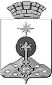 АДМИНИСТРАЦИЯ СЕВЕРОУРАЛЬСКОГО ГОРОДСКОГО ОКРУГАПОСТАНОВЛЕНИЕ1) Гусаков Владимир Данилович заместитель заведующего отделом градостроительства, архитектуры и землепользования Администрации Североуральского городского округа, председатель Комиссии;2) Мостовой Евгений Викторовичзаведующий отделом по городскому и жилищно-коммунальному хозяйству Администрации Североуральского городского округа, заместитель председателя комиссии;3) Захарова Оксана Владимировнаглавный специалист отдела по городскому и жилищно-коммунальному хозяйству Администрации Североуральского городского округа, секретарь комиссии;Члены комиссии:4) Демченко Марина Владимировнаведущий специалист отдела по управлению муниципальным имуществом Администрации Североуральского городского округа;5) Денежкина Татьяна Александровнаведущий специалист отдела градостроительства, архитектуры и землепользования Администрации Североуральского городского округа;6) Ключников Павел Витальевичспециалист первой категории отдела по управлению муниципальным имуществом Администрации Североуральского городского округа;7) Логвинова Екатерина Александровна инженер отдела капитального строительства муниципального казенного учреждения «Служба заказчика»;8) Черных Марина Михайловна ведущий специалист отдела градостроительства, архитектуры и землепользования Администрации Североуральского городского округа.Дата и время проведения инвентаризацииАдрес объекта, подлежащего инвентаризации02.10.2017               13 час. 00 мин.ул. Павла Баянова, д. 102.10.2017               13 час. 00 мин.ул. Советская, д. 3902.10.2017               13 час. 00 мин.ул. Советская, д. 3702.10.2017               13 час. 00 мин.ул. Ленина, д. 4302.10.2017               13 час. 00 мин.ул. Ленина, д. 3903.10.2017               13 час. 00 мин.ул. Ленина, д. 3703.10.2017               13 час. 00 мин.ул. Ленина, д. 3503.10.2017               13 час. 00 мин.ул. Маяковского, д. 14, ул. Маяковского, д. 22, ул. Маяковского, д. 2003.10.2017               13 час. 00 мин.ул. Маяковского, д. 16, д. 24, д. 2603.10.2017               13 час. 00 мин.ул. Маяковского, д. 18, д. 2804.102017               13 час. 00 мин.ул. Павла Баянова, д. 6, д. 6а04.102017               13 час. 00 мин.ул. Павла Баянова, д. 12а04.102017               13 час. 00 мин.ул. Павла Баянова, д. 12, д. 1404.102017               13 час. 00 мин.ул. Ленина, д. 42, ул. Молодежная, д. 31, ул.  Молодежная, д. 29,              ул. Молодежная, д. 27, ул. Маяковского, д. 10, ул. Маяковского, д. 1204.102017               13 час. 00 мин.ул. Молодежная, д. 28, ул. Павла Баянова, д. 3, ул. Павла Баянова, д. 504.102017               13 час. 00 мин.ул. Молодежная, д. 26, ул. Маяковского, д. 804.102017               13 час. 00 мин.ул. Павла Баянова, д. 7, ул. Павла Баянова, д. 9, ул. Павла Баянова, д. 11, ул. Каржавина, д. 39, ул. Маяковского, д. 2, ул. Маяковского, д. 405.10.2017               13 час. 00 мин.ул. Каржавина, д. 37, д. 35, д. 33 ул. Маяковского д. 1, д. 3,ул. Белинского, д. 24, д. 2605.10.2017               13 час. 00 мин.ул. Белинского, д. 1605.10.2017               13 час. 00 мин.ул. Маяковского, д. 1505.10.2017               13 час. 00 мин.ул. Маяковского, д. 1305.10.2017               13 час. 00 мин.ул. Маяковского, д. 1106.10.2017               13 час. 00 мин.ул. Молодежная, д. 25, д. 23, д. 21, ул. Маяковского д. 5, д. 7, ул. Белинского, д. 28, д. 3006.10.2017               13 час. 00 мин.ул. Маяковского, д. 9, ул. Ленина, д. 40, д. 38, д. 36, ул. Белинского, д. 3206.10.2017               13 час. 00 мин.ул. 50 лет СУБРа, д. 61, д. 57, д. 57а06.10.2017               13 час. 00 мин.ул. 50 лет СУБРа, д. 59, д. 55, д. 55а09.10.2017               13 час. 00 мин.ул. Белинского, д. 1509.10.2017               13 час. 00 мин.ул. Белинского, д. 1709.10.2017               13 час. 00 мин.ул. Белинского, д. 1909.10.2017               13 час. 00 мин.ул. Каржавина, д. 4409.10.2017               13 час. 00 мин.ул. 50 лет СУБРа, д. 53, д. 51, д. 49, ул. Мира, д. 1509.10.2017               13 час. 00 мин.ул. Мира, д. 1309.10.2017               13 час. 00 мин.ул. Мира, д. 9, ул. Чайковского, д. 1а09.10.2017               13 час. 00 мин.ул. Чайковского, д. 2а09.10.2017               13 час. 00 мин.ул. Чайковского, д. 4, ул. Каржавина, д. 30, ул. Мира, д. 709.10.2017               13 час. 00 мин.ул. Мира, д. 510.10.2017               13 час. 00 мин.ул. Каржавина, д. 3110.10.2017               13 час. 00 мин.ул. Белинского, д. 21, д. 23, ул. Молодежная, д. 2010.10.2017               13 час. 00 мин.ул. Молодежная, д. 18а, ул. Молодежная, д. 1810.10.2017               13 час. 00 мин.ул. Каржавина, д. 2310.10.2017               13 час. 00 мин.ул. Чайковского, д. 10, д. 12, ул. Молодежная, д. 1210.10.2017               13 час. 00 мин.ул. Молодежная, д. 14, д. 14а10.10.2017               13 час. 00 мин.ул. Молодежная д. 19, д. 17, д. 17а11.10.2017               13 час. 00 мин.ул. Белинского, д. 27, ул. Ленина, д. 34, д. 32, д. 32а11.10.2017               13 час. 00 мин.ул. Ленина, д. 30, д. 28, ул. Чкалова, д. 16, ул. Молодежная, д. 13а, ул. Чайковского, д. 1411.10.2017               13 час. 00 мин.ул. Ленина, д. 31, ул. Чайковского, д. 19, д. 21, ул. Ленина, д. 2911.10.2017               13 час. 00 мин.ул. Чайковского, д. 23, ул. Свердлова, д. 58, д. 6012.10.2017               13 час. 00 мин.ул. Свердлова, д. 56, д. 54, д. 6012.10.2017               13 час. 00 мин.ул. Свердлова, д. 29, д. 33, д. 2712.10.2017               13 час. 00 мин.ул. Свердлова, д. 5012.10.2017               13 час. 00 мин.ул. Свердлова, д. 4812.10.2017               13 час. 00 мин.ул. Свердлова, д. 5212.10.2017               13 час. 00 мин.ул. Свердлова, д. 23а12.10.2017               13 час. 00 мин.ул. Ленина, д. 27,2512.10.2017               13 час. 00 мин.ул. Ленина, д. 2312.10.2017               13 час. 00 мин.ул. Ленина, д. 2112.10.2017               13 час. 00 мин.ул. Ленина, д. 1913.10.2017               13 час. 00 мин.ул. Молодежная, д. 10, ул. Чайковского, д. 1313.10.2017               13 час. 00 мин.ул. Мира, д. 1, ул. Чайковского, д. 1113.10.2017               13 час. 00 мин.ул. Чайковского, д. 9, ул. Мира, д. 3, ул. Каржавина, д. 2113.10.2017               13 час. 00 мин.ул. Каржавина, д. 3213.10.2017               13 час. 00 мин.ул. Каржавина, д. 30, ул. Мира, д. 7, ул. Чайковского, д. 413.10.2017               13 час. 00 мин.ул. Мира, д. 16, д. 1413.10.2017               13 час. 00 мин.ул. Мира, д. 1013.10.2017               13 час. 00 мин.ул. Мира, д. 813.10.2017               13 час. 00 мин.ул. Мира, д. 616.10.2017               13 час. 00 мин.ул. Каржавина, д. 2616.10.2017               13 час. 00 мин.ул. Каржавина, д. 24, д. 2216.10.2017               13 час. 00 мин.ул. Каржавина, д. 2016.10.2017               13 час. 00 мин.ул. Каржавина, д. 1816.10.2017               13 час. 00 мин.ул. Мира, д. 18, ул. 50 лет СУБРа, д. 47, ул. Степана Разина, д. 816.10.2017               13 час. 00 мин.ул. 50 лет СУБРа, д. 45, ул. Степана Разина, д. 616.10.2017               13 час. 00 мин.ул. 50 лет СУБРа, д. 4316.10.2017               13 час. 00 мин.ул. Степана Разина, д. 4, д. 216.10.2017               13 час. 00 мин.ул. 50 лет СУБРа, д. 41, д. 3916.10.2017               13 час. 00 мин.ул. Степана Разина, д. 2а16.10.2017               13 час. 00 мин.ул. 50 лет СУБРа, д. 3517.10.2017               13 час. 00 мин.ул. Ленина, д. 19/117.10.2017               13 час. 00 мин.ул. Свердлова, д. 4217.10.2017               13 час. 00 мин.ул. Свердлова, д. 4017.10.2017               13 час. 00 мин.ул. Свердлова, д. 1917.10.2017               13 час. 00 мин.ул. Свердлова, д. 2117.10.2017               13 час. 00 мин.ул. Свердлова, д. 2317.10.2017               13 час. 00 мин.ул. Октябрьская, д. 4517.10.2017               13 час. 00 мин.ул. Циолковского, д. 4617.10.2017               13 час. 00 мин.ул. Циолковского, д. 2317.10.2017               13 час. 00 мин.ул. Комсомольская, д. 2217.10.2017               13 час. 00 мин.ул. Комсомольская, д. 37, д. 35, ул. Октябрьская, д. 49, ул. Ватутина, д. 3017.10.2017               13 час. 00 мин.ул. Октябрьская, д. 43, д. 41, ул. Циолковского, д. 42, д. 4017.10.2017               13 час. 00 мин.ул. Комсомольская, д. 3317.10.2017               13 час. 00 мин.ул. Ватутина, д. 2817.10.2017               13 час. 00 мин.ул. Ватутина, д. 2617.10.2017               13 час. 00 мин.ул. Свердлова, д. 317.10.2017               13 час. 00 мин.ул. Октябрьская, д. 35, д. 33, ул. Ленина, д. 17а17.10.2017               13 час. 00 мин.ул. Октябрьская, ул. 3717.10.2017               13 час. 00 мин.ул. Циолковского, д. 19, ул. Комсомольская, д. 20, ул. Ленина, д. 15, д. 1717.10.2017               13 час. 00 мин.ул. Комсомольская, д. 15, ул. Свердлова, д. 4, ул. Ватутина, д. 2417.10.2017               13 час. 00 мин.ул. Комсомольская, д. 17, ул. Ватутина, д. 22, ул. Ленина, д. 918.10.2017               13 час. 00 мин.ул. Ленина, д. 1218.10.2017               13 час. 00 мин.ул. Ленина, д. 14, ул. Октябрьская, д. 3118.10.2017               13 час. 00 мин.ул. Октябрьская, д. 2918.10.2017               13 час. 00 мин.ул. Каржавина, д. 1318.10.2017               13 час. 00 мин.ул. Комсомольская, д. 718.10.2017               13 час. 00 мин.ул. Комсомольская, д. 9, д. 11а, ул. Ватутина, д. 14, д. 1618.10.2017               13 час. 00 мин.пер. Школьный, д. 2, ул. Ватутина, д. 1818.10.2017               13 час. 00 мин.ул. Ленина, д. 10, ул. Ватутина, д. 2018.10.2017               13 час. 00 мин.пер. Школьный, д. 119.10.2017               13 час. 00 мин.ул. Шахтерская, д. 3а19.10.2017               13 час. 00 мин.ул. Ватутина, д. 419.10.2017               13 час. 00 мин.ул. Шахтерская, д. 1, ул. Ватутина, д. 819.10.2017               13 час. 00 мин.ул. Ватутина, д. 10, д. 1219.10.2017               13 час. 00 мин.ул. Ватутина, д. 319.10.2017               13 час. 00 мин.ул. Ватутина, д. 13а19.10.2017               13 час. 00 мин.ул. Ватутина, д. 1520.10.2017               13 час. 00 мин.ул. Ленина, д. 620.10.2017               13 час. 00 мин.ул. Ватутина, д 1720.10.2017               13 час. 00 мин.ул. Ватутина, д. 1920.10.2017               13 час. 00 мин.ул. Ватутина, д. 2120.10.2017               13 час. 00 мин.ул. Ватутина, д. 23